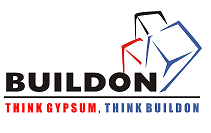 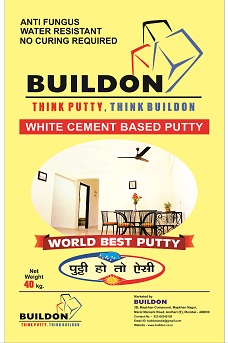 BUILDON WALL PUTTY is premium non-curing wall putty specially 
developed as a finish coat to cover unevenness and pinholes in plastered surfaces and to make the walls/ceilings ready for painting. It resists efflorescence in plastered walls. It is also highly water resistant. 
As it is white, it can be treated as a base coat for painting.Walls CeilingsTable ATable BClean loose particles, dirt, grease and traces of foreign material from the surface, if necessary, by using sand paper or by chipping. For loose plaster areas, remove the defective material and 
re-plaster the area. For ceiling / walls, which are not even re-plaster it with rich plaster to make them even. Fill up any cracks in base plaster by using PAR CRACK FIL.Take 10-12 liters of clean water per 40kg bag in a clean bucket.
 Add the required quantity of BUILDON WALL PUTTY - . Adjust XL the water to the amount of plaster used at a time. Add further water as required. Stir continuously by using an electric mixer or by hand to obtain
 a homogeneous lump-free paste. Allow the resultant paste to stand for about 10 minutes for the additives to dissolve. Re-mix again for about 2 minutes. Use the mix within 60 minutes.Dampen the surface to be plastered with clean water. Allow 
excess water to drain off. Using a steel trowel / blade, apply the above mix to a thickness
 of about 1 mm. Level and smoothen the surface. Wet sponge 
the coat gently after it dries. Apply the second coat after the first coat has fully dries and set. Wet sponge the final coat gently after it dries. The thickness of each coat should not exceed 1mm and total plaster thickness should not exceed 1.5mm. Smoothen with a steel trowel, sand paper if so desired, with 600
no. Sand paper. After the final coat has dried and set, wipe it with a wet spongeN/ASix months from Date of ManufacturingBuildon3b ,Mapkhan Compound, Mapkhan Nagar, Marol Maroshi Road,                        Andheri – East, Mumbai – 400059.Tel : +91 65345120/+91 43471098
Email : buildonindia@gmail.comWebsite : www.buildon.co.in
PropertyTypical ResultsSingapore HDS stdTest MethodColourWhiteDry Adhesion>1.00 N/mm2>=0.8N/mm2EN 1015-12Wet Adhesion0.90N/mm2>=0.3N/mm2stdCompressive Strength9N/mm27-12N/mm2EN 1015-11Water Retentivity99.60%>=95%EN 1015-8Water Absorption0.12<=0.13 for W2/<=0.26 for W1EN 1015-18PropertyTypical ResultsPot life60 minutesPHAlkalineCoverage15-20 sq ft/ kg Depending on finish of the wallRecommended mixing ratio300-400ml water/kg of wall putty